Orthographe : leur ou leurs 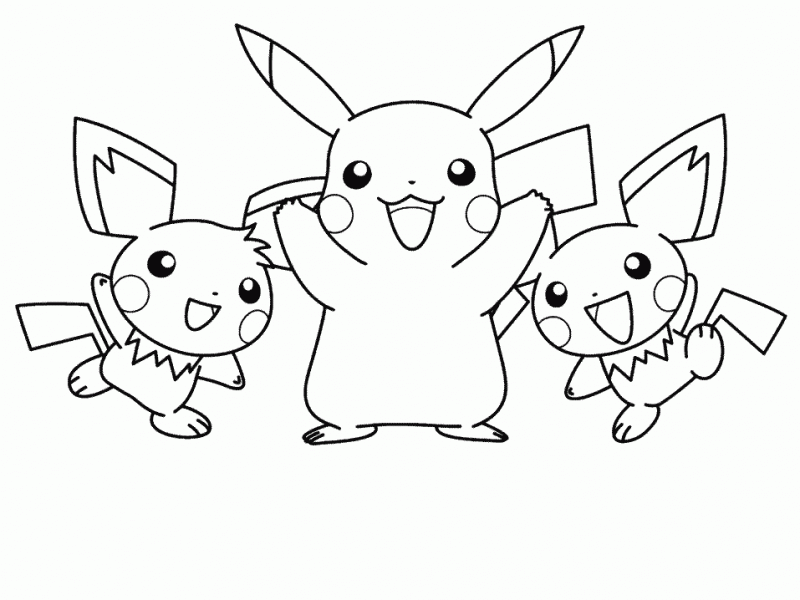 Souligne leur et leurs. Ecrit – les dans le tableau avec le mot qui le suit. J’en ai assez des parents et de leurs histoires. Il faut leur parler poliment, ne pas oublier leurs recommandations, aller chez leurs amis que je n’aime pas. Pour mes cousins, c’est pareil ! Leurs parents disent toujours la même chose. Mais nous, on ne parle pas de leur travail de bureau, de leurs affaires. On dirait qu’ils ont oublié leur enfance. 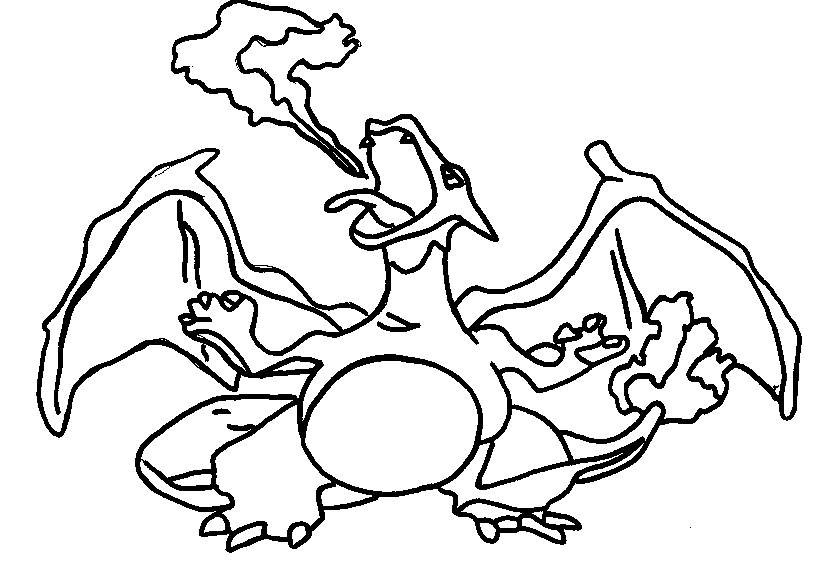 Orthographe : leur ou leurs Souligne leur et leurs. Ecris – les dans le tableau avec le mot qui le suit. J’en ai assez des parents et de leurs histoires. Il faut leur parler poliment, ne pas oublier leurs recommandations, aller chez leurs amis que je n’aime pas. Pour mes cousins, c’est pareil ! Leurs parents disent toujours la même chose. Mais nous, on ne parle pas de leur travail de bureau, de leurs affaires. On dirait qu’ils ont oublié leur enfance. Orthographe : leur ou leursSouligne leur et leurs. Ecris – les dans le tableau avec le mot qui le suit. J’en ai assez des parents et de leurs histoires. Il faut leur parler poliment, ne pas oublier leurs recommandations, aller chez leurs amis que je n’aime pas. Pour mes cousins, c’est pareil ! Leurs parents disent toujours la même chose. Mais nous, on ne parle pas de leur travail de bureau, de leurs affaires. On dirait qu’ils ont oublié leur enfance. Leurs parents leur disent souvent d’être sages. Les enfants leur promettent de travailler correctement à l’école. Leur ou leurs 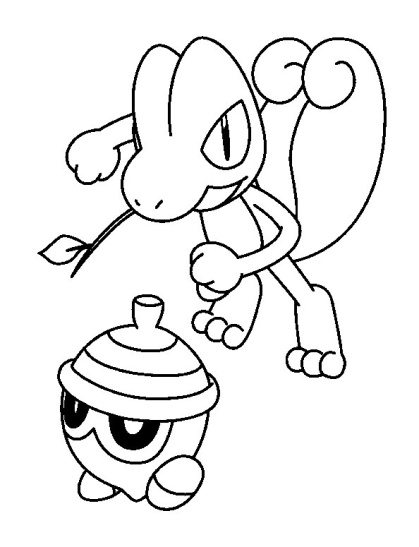 Remplace les déterminants par leur ou leurs.Ex. : mes crayons —> leurs crayons.Relie à la bonne proposition.Complète.As – tu visité la chambre de Sabrina et Françoise ? ……………………. vêtements et …………………. livres sont par terre, toutes ………………….. affaires sont mal rangées. ………………….. parents …………………… disent souvent de tout mettre en ordre mais elles ne ………………………… obéissent pas. J’aimerais voir ………………………….. si mon père voyait ça ! Leur ou leurs Remplace les déterminants par leur ou leurs.Ex. : mes crayons —> leurs crayons.Relie à la bonne proposition.Complète.As – tu visité la chambre de Sabrina et Françoise ? ……………………. vêtements et …………………. livres sont par terre, toutes ………………….. affaires sont mal rangées. ………………….. parents …………………… disent souvent de tout mettre en ordre mais elles ne ………………………… obéissent pas. J’aimerais voir ………………………….. si mon père voyait ça ! Devoir : orthographe leur ou leursRelie la phrase au bon « leur ». Il faut que tu ……. laisse un peu de temps.On les ………. a déjà offerts.Les chiens courraient en trainant ……. laisses.Ils règlent …….. montres à la même heure. Est – ce toi qui ……… enseigne la géométrie ? Colorie le bon « leur ».Tu                          montres la carte. J’ai fait des économies avec soldes à 50%Ce    sont                 enseignes qui vous éblouissent. Il                                a expliqué le fonctionnement. 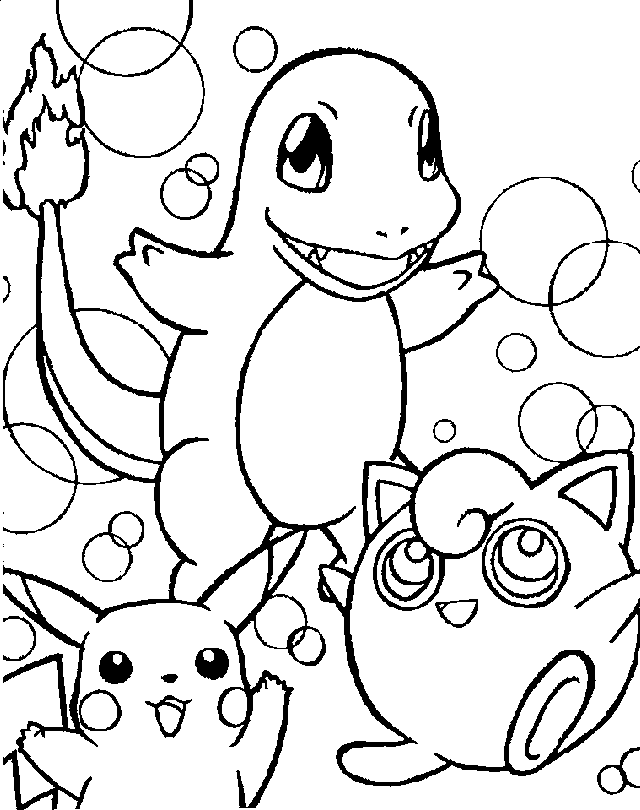 Ecris de la bonne manière leur ou leurs.Le football est ………... sport favori. Dites-................ bonjour de ma part.………………... enfants sont tous mariés.J'admire ………………... exactitude.…………………….... musique nous endort.Invente deux phrases en utilisant leur correctement et deux phrases avec leurs.________________________________________________________________________________________________________________________________________________________________________________________________________________________________________________________________Leur ou leur : evaluationComplète les phrases avec le « leur » correct.                         /10Nous …….. avons laissé terminer les restes. Tu ………. tansmettras mes amitiés.…………. bon sens tétonne ? ……………………. as – tu annoncé la nouvelle ?  Ils ont oublié ………………… cartables dans la classe.………………….. chien est très gentil.Marc pense que ……………………….. voiture est neuve. ………………… autorisation est indispensable pour partir. Je ……………… ai proposé un verre de jus de fruits. Le serveur …………………. a apporté l’addition. Invente une phrase avec leur et une phrase avec leurs.                  /4____________________________________________________________________________________________________________Copie de la feuille :      /1                                                                           Fiche de préparation N°    Année : Cycle 8 – 10 ans                                                                           Fiche de préparation N°    Année : Cycle 8 – 10 ans                                                                           Fiche de préparation N°    Année : Cycle 8 – 10 ansCette activitéCette activité  est à réaliser en …..Cette activitéCette activitéportera sur …..Les homophones grammaticaux : leur ou leursJe veux arriverà ce que les élèves puissentUtiliser les homophones grammaticaux correctement dans un texte ou dans des phrases. De cette manière, ils exerceront la (les) compétence(s) suivante(s) :Savoir écrire : utiliser les unités grammaticales et lexicales : orthographier les productions personnelles : 80 % de formes correctes dans ses propres productions. De cette manière, ils exerceront la (les) compétence(s) suivante(s) :Savoir écrire : utiliser les unités grammaticales et lexicales : orthographier les productions personnelles : 80 % de formes correctes dans ses propres productions. De cette manière, ils exerceront la (les) compétence(s) suivante(s) :Savoir écrire : utiliser les unités grammaticales et lexicales : orthographier les productions personnelles : 80 % de formes correctes dans ses propres productions.Les élèves commenceront l’activité par… Lecture des phrases. Les principales étapes de l’activité ….Souligner leur ou leurs et compléter dans le tableau en indiquant le mot qui suit. Découverte des régulartiés. Leur peut être suivi d’un verbe à l’infinitif ou conjugué lorsqu’il est pronoms personnel complément. Leur peut être suivi d’un nom au singulier lorsqu’il est déterminant possessif.Leurs est toujours suivi d’un nom au pluriel lorsqu’il est détermiant possessif. Dans leur référentiel, les élèves expliqueront…Leur peut être suivi d’un verbe à l’infinitif ou conjugué lorsqu’il est pronoms personnel complément. Leur peut être suivi d’un nom ou adjectif au singulier lorsqu’il est déterminant possessif.Leurs est toujours suivi d’un nom ou adjectif au pluriel lorsqu’il est détermiant possessif.Leur peut être remplacé par sa, son, ta, ton, ma, monsi il est suivi d’un nom au singulier.Leurs peut être remplacé par ses, tes, mes si il est suivi d’un nom au pluriel. Si je ne sais pas le remplacer par un autre déterminant possissif, j’écris leur.J’évaluerai les élèves en leur demandant de pouvoir ….L’utilisation des deux formes du « leur »DocumentationManuelMatérielProlongement…LeurLeurs_________________________________________________________________________________________________________________________________________________________________________________________________________________________________________________Je constate :Je constate :J’écris leur devant _______________________________________lorsqu’il est ___________________________________________J’écris leur devant un ___________lorsqu’il est __________________________________________J’écris leurs devant ______________________________________lorsqu’il est ___________________________________________LeurLeurs_________________________________________________________________________________________________________________________________________________________________________________________________________________________________________________Je constate :Je constate :J’écris leur devant _______________________________________lorsqu’il est ___________________________________________J’écris leur devant un ___________lorsqu’il est __________________________________________J’écris leurs devant ______________________________________lorsqu’il est ___________________________________________LeurLeursleur parlerleur travailleur enfanceleur disentleur promettentleurs histoiresleurs recommandationsleurs amisleurs parentsleurs affairesJe constate :Je constate :J’écris leur devant un verbe à l’infinitif ou conjugué lorsqu’il est pronom personnel complément. J’écris leur devant un nom au singulier lorsqu’il est déterminant possessif. J’écris leurs devant un nom au pluriellorsqu’il est déterminant possessif. un jouet        la voix    des regards  ma boîte    ses outils                ________ jouet_________ voix______ regards_________ boite________ outilsvotre ombre ton bateau  des copains  ce mensongevos draps________ ombre_______ bateau_______ copains_____ mensonge________ drapsLe football est …. sport favori.   *Dites - …… bonjour de ma part. *……. enfants sont tous mariés.    *J’admire ………… progrès.          *……….. musique nous endort.      *un jouet        la voix    des regards  ma boîte    ses outils                ________ jouet_________ voix______ regards_________ boite________ outilsvotre ombre ton bateau  des copains  ce mensongevos draps________ ombre_______ bateau_______ copains_____ mensonge________ drapsLe football est …. sport favori.   *Dites - …… bonjour de ma part. *……. enfants sont tous mariés.    *J’admire ………… progrès.          *……….. musique nous endort.      *leur leursleur leursleur leursleur leurs